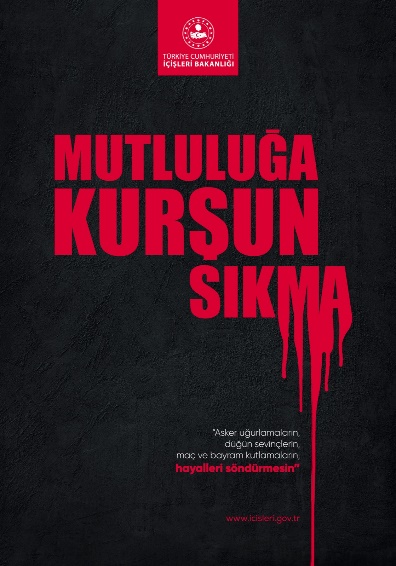 DÜĞÜN/ORGANİZASYON SAHİPLERİ TAAHHÜTNAMEOrganizasyon sahipleri organizasyonda silah kullanmayacak/kullandırmayacak ve havaya ateş açılması/silah kullanılmasına müsaade etmeyecektir.Bayram, düğün, uğurlama, spor müsabakası gibi kutlamalarda ateşli silah kullanıldığında, 5237 sayılı Türk Ceza Kanununun 170’inci maddesinde düzenlenen (Genel güvenliğin kasten tehlikeye sokulması) ve 5326 sayılı Kabahatler Kanunun 32’nci maddesinde “Emre Aykırı Davranış” başlığı altında yer alan (Yetkili makamlar tarafından adli işlemler nedeniyle ya da kamu güvenliği, kamu düzeni veya genel sağlığın korunması amacıyla, hukuka uygun olarak verilen emre aykırı hareket eden kişiye  yüz Türk Lirası idarî para cezası verilir… ) hükmü ile 5442 sayılı İl İdaresi Kanununun 11/C ve 66’ncı maddelerine ve 6136 sayılı Ateşli Silahlar ve Bıçaklar ile Diğer Aletler Hakkındaki Kanun ile 2872 sayılı Çevre Kanunu ve Yönetmeliğine göre mülki ve adli makamların talimatları doğrultusunda gerekli yasal işlemler yerine getirilecektir.Organizasyon sahipleri tarafından açık alanlarda yapılacak olan kutlamalarda farkındalık oluşturmak amacıyla, 50x70 cm. ebadında havaya ateş açılmaması/silah kullanılmamasına yönelik hazırlanan afiş örneklerinin (www.icisleri.gov.tr) adresinden temin edilerek tüm katılımcıların görebileceği şekilde organizasyon alanlarına asılması fayda sağlayacaktır.Kamu personelinin, katıldığı organizasyonlarda silahı ile havaya ateş açtığının tespit edildiği durumlarda ilgili kamu personeli hakkında derhal disiplin işlemlerine başlanılacak, bu kamu görevlileri hakkında gerekli yasal işlem uygulanacaktır. Bu sebeple organizasyon sahipleri tarafından, silahı ile havaya ateş eden kamu personelini kolluğa bildirecektir.   Yukarıdaki hususlar tarafıma okunup anlatılarak aksi davranışlarda bulunduğum takdirde hakkımda yasal işlem yapılacağı hususu tebliğ edilmiş olup, aykırı hareket etmeyeceğimi TAAHHÜT ederim. ….../……/20….TEBLİĞ EDEN			HAZIRDA		TEBELLÜĞ ve TAAHHÜT EDENORGANİZASYON SAHİBİNİN AÇIK KİMLİĞİ: ORGANİZASYON ADRES                           : 